Flowchart SymbolsStart / StopInput / OutputProcessDecisionFlowchart 1Password FlowchartDesign a flowchart for a program which asks the user to enter a password. If the user enters “Yolo!” then print “Welcome”.	If they enter a different password, print “Sorry, your password is incorrect” and end the program.				Design a flowchart for a program which asks the user to enter a password. If the user enters “Yolo!” then print “Welcome”.	If they enter a different password, print “Sorry, your password is incorrect” and end the program.				Flowchart 1Password Flowchart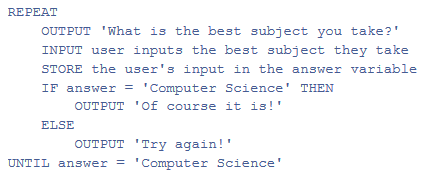 Mimic NameBridge LightsSCREENSHOT HERESCREENSHOT HEREExplanation Of ResultExplanation Of ResultMimic NamePelican CrossingSCREENSHOT HERESCREENSHOT HEREExplanation Of ResultExplanation Of ResultMimic NameRobotSCREENSHOT HERESCREENSHOT HEREExplanation Of ResultExplanation Of ResultMimic NameLevel CrossingSCREENSHOT HERESCREENSHOT HEREExplanation Of ResultExplanation Of Result